Заключение о результатах публичных слушаний в сельском поселении Малый Толкай муниципального района Похвистневский Самарской области по вопросу о проекте решения Собрания представителей сельского поселения Малый Толкаймуниципального района Похвистневский Самарской области «О внесении изменений в Устав сельского поселения Малый Толкаймуниципального района ПохвистневскийСамарской области» от 13 декабря 2021 года1. Срок проведения публичных слушаний: с 24 ноября 2021 года по 13 декабря 2021 года.2. Место проведения публичных слушаний: 446468, Самарская область, Похвистневский район, село Малый Толкай, ул. Молодежная, д. 2. 3. Основание проведения публичных слушаний – решение Собрания представителей сельского поселения Малый Толкай муниципального района Похвистневский Самарской области от 19.11.2021 № 51 «О предварительном одобрении проекта решения Собрания представителей сельского поселения Малый Толкай муниципального района Похвистневский Самарской области «О внесении изменений в Устав сельского поселения Малый Толкай муниципального района Похвистневский Самарской области» и вынесении проекта на публичные слушания», опубликованное в газете «Вестник поселения Малый Толкай» от 19.11.2021 № 32 (340). 4. Вопрос, вынесенный на публичные слушания – проект решения Собрания представителей сельского поселения Малый Толкай муниципального района Похвистневский Самарской области «О внесении изменений в Устав сельского поселения Малый Толкай муниципального района Похвистневский Самарской области» (далее – Проект решения, Устав соответственно).5. 29 ноября 2021 года по адресу: 446468, Самарская область, Похвистневский район, село Малый Толкай, ул. Молодежная, д. 2 проведено мероприятие по информированию жителей поселения по вопросу, вынесенному на публичные слушания, в котором приняли участие – 3(три) человека. 6. Мнения, предложения и замечания по вопросу, вынесенному на публичные слушания, внесли в протокол публичных слушаний – 2 (два) человека. 7. Обобщенные сведения, полученные при учете мнений, выраженных жителями поселения и иными заинтересованными лицами по вопросу, вынесенному на публичные слушания:7.1. Мнения о целесообразности и типичные мнения, содержащие положительную оценку по вопросу, вынесенному на публичные слушания, – 1 (один) человек.7.2. Мнения, содержащие отрицательную оценку по вопросу, вынесенному на публичные слушания, – не высказаны.7.3. Замечания и предложения по вопросу, вынесенному на публичные слушания: В целях уточнения положений Устава и их приведения в соответствие с бюджетным законодательством предлагаю:1.1. Пункт 21 статьи 7 Устава изложить в новой редакции:«21) утверждение правил благоустройства территории поселения, осуществление муниципального  контроля в сфере благоустройства, предметом которого является соблюдение правил благоустройства территории поселения, требований к обеспечению доступности для инвалидов объектов социальной, инженерной и транспортной инфраструктур и предоставляемых услуг, организация благоустройства территории поселения в соответствии с указанными правилами, а также организация использования, охраны, защиты, воспроизводства городских лесов, лесов особо охраняемых природных территорий, расположенных в границах населенных пунктов поселения  ».8. По результатам рассмотрения мнений, замечаний и предложений участников публичных слушаний рекомендуется учесть вышеперечисленные предложения.Председатель Собрания представителейсельского поселения Малый Толкай                                                 Н.Н. Львов    поселения    Малый  Толкай                                         РАСПРОСТРАНЯЕТСЯ БЕСПЛАТНОГазета основана 14.06.2010 г.    поселения    Малый  Толкай                                         13.12.2021  года№ 37(345)    поселения    Малый  Толкай                                         ОФИЦИАЛЬНОЕОПУБЛИКОВАНИЕУчредители: Администрация сельского поселения Малый Толкай муниципального района Похвистневский Самарской области и Собрание представителей сельского поселения Малый Толкай муниципального района Похвистневский Самарской области.Издатель: Администрация сельского поселения Малый Толкай муниципального района Похвистневский Самарской областиУчредители: Администрация сельского поселения Малый Толкай муниципального района Похвистневский Самарской области и Собрание представителей сельского поселения Малый Толкай муниципального района Похвистневский Самарской области.Издатель: Администрация сельского поселения Малый Толкай муниципального района Похвистневский Самарской областиУчредители: Администрация сельского поселения Малый Толкай муниципального района Похвистневский Самарской области и Собрание представителей сельского поселения Малый Толкай муниципального района Похвистневский Самарской области.Издатель: Администрация сельского поселения Малый Толкай муниципального района Похвистневский Самарской областиАдрес: Самарская область, Похвистневский район, село Малый Толкай, ул. Молодежна,2 тел. 8(846-56) 54-1-40Тираж 100 экз. Подписано в печать Редактор Ефремова Ю.С.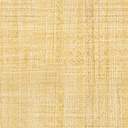 